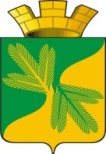 Ханты - Мансийский автономный округ – ЮграСоветский районАДМИНИСТРАЦИЯ ГОРОДСКОГО ПОСЕЛЕНИЯ ТАЁЖНЫЙП О С Т А Н О В Л Е Н И Е 16 февраля 2023 года			                                                                           № 19О внесении изменений в постановление администрации городского поселения Таежный  от 25.03.2022 N 49 «О порядке рассмотрения обращений граждан, поступающих в администрацию городского поселения Таежный»   В соответствии с  Федеральным законом Российской Федерации  от 02.05.2006 N 59-ФЗ «О порядке рассмотрения обращений граждан Российской Федерации», Уставом городского поселения Таежный, Уставом городского поселения Таежный:1. Внести в постановление администрации городского поселения Таежный  от 25.03.2022 N 49 «О порядке рассмотрения обращений граждан, поступающих в администрацию городского поселения Таежный» (далее – Постановление) следующие изменения:1.1. Пункт 4.10 порядка рассмотрения обращений граждан, поступающих в администрацию городского поселения Таежный, утвержденного Постановлением, изложить в следующей редакции:«4.10. В случае, если текст письменного обращения не поддается прочтению, ответ на обращение не дается и оно не подлежит направлению на рассмотрение в орган местного самоуправления или должностному лицу в соответствии с их компетенцией, о чем в течение семи дней со дня регистрации обращения сообщается гражданину, направившему обращение, если его фамилия и почтовый адрес поддаются прочтению.».1.2. Пункт 4.11 порядка рассмотрения обращений граждан, поступающих в администрацию городского поселения Таежный, утвержденного Постановлением, изложить в следующей редакции:«4.11. При получении письменного обращения, в котором содержатся нецензурные либо оскорбительные выражения, угрозы жизни, здоровью и имуществу должностного лица, а также членов его семьи, вправе оставить обращение без ответа по существу поставленных в нем вопросов и сообщить гражданину, направившему обращение, о недопустимости злоупотребления правом.».2. Постановление вступает в силу с  даты его официального опубликования в порядке, Установленном Уставом городского поселения Таежный.Глава городского поселения Таёжный                          		                                 А.Р.Аширов           